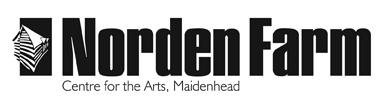 Classes & Activities – Course InformationMusical Memories – AUT2019Category: 		Adult 18+ yearsDay(s): 		FridaysDates: 	20 Sept – 20 Dec (exc 1 and 15 Nov)Time:		 	2pm - 3pmClass size:	 	Up to 30Student Fees: 	£6 per session, including one free carer Venue: 		Norden Farm Centre for the ArtsTutor:	 		Rona TopazCourse Outline: Even if you can’t sing a note, come along to our new choir session for people with dementia and their carers. Join this friendly new group and sing songs from the 1940s - 1980s.Are there any other costs? Is there anything I need to bring?We recommend that you bring water, otherwise cups of water are available from Norden Farm’s Café Bar.Tutor biography: Rona Topaz is a singer, actress and choir leader based in Wokingham and London. Her credits include West End, regional and touring theatre as well as supporting various artists including Billy Bragg and John Cooper Clarke. Rona cared for her late mother, who had FTL dementia, for almost a decade, and as a result has devoted her subsequent career to exploring the links between singing and mental acuity.To book please contact: Box Office on 01628 788997 / www.nordenfarm.orgNorden Farm Centre for the Arts Ltd. (No. 5405277) & Norden Farm Centre Trust Ltd. (No. 2713653, Charity Registration No. 1013555) are companies registered in England and Wales. The Registered Office is Altwood Road, Maidenhead, SL6 4PF. 